         Tervakosken Urheiluautoilijat ry.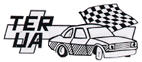 			KUTSUYHDISTYKSEN YLIMÄÄRÄINEN KOKOUS 10.12.2020 KLO 18, paikkana Tervamiilu, osoitteessa Maunontie 2, 12400 Tervakoski      Kokouksen avaus     Todetaan läsnäolijat ja äänioikeudet 3. 	Valitaan kokoukselle	A.  Puheenjohtaja
		B.  Sihteeri 		C.  Pöytäkirjan tarkastajat		D.  Ääntenlaskijat                  Todetaan kokouksen laillisuus ja päätösvaltaisuus                  Valitaan vuoden 2021 hallitusValitaan puheenjohtaja   Valitaan 6 hallituksen varsinaista jäsentäValitaan 3 hallituksen jäsentä                       Kokouksen päättäminen       